ШПАК АННА АЛЕКСАНДРОВНА ОСНОВНАЯ ИНФОРМАЦИЯ:ОБРАЗОВАНИЕ:Дата рождения:02.08.2002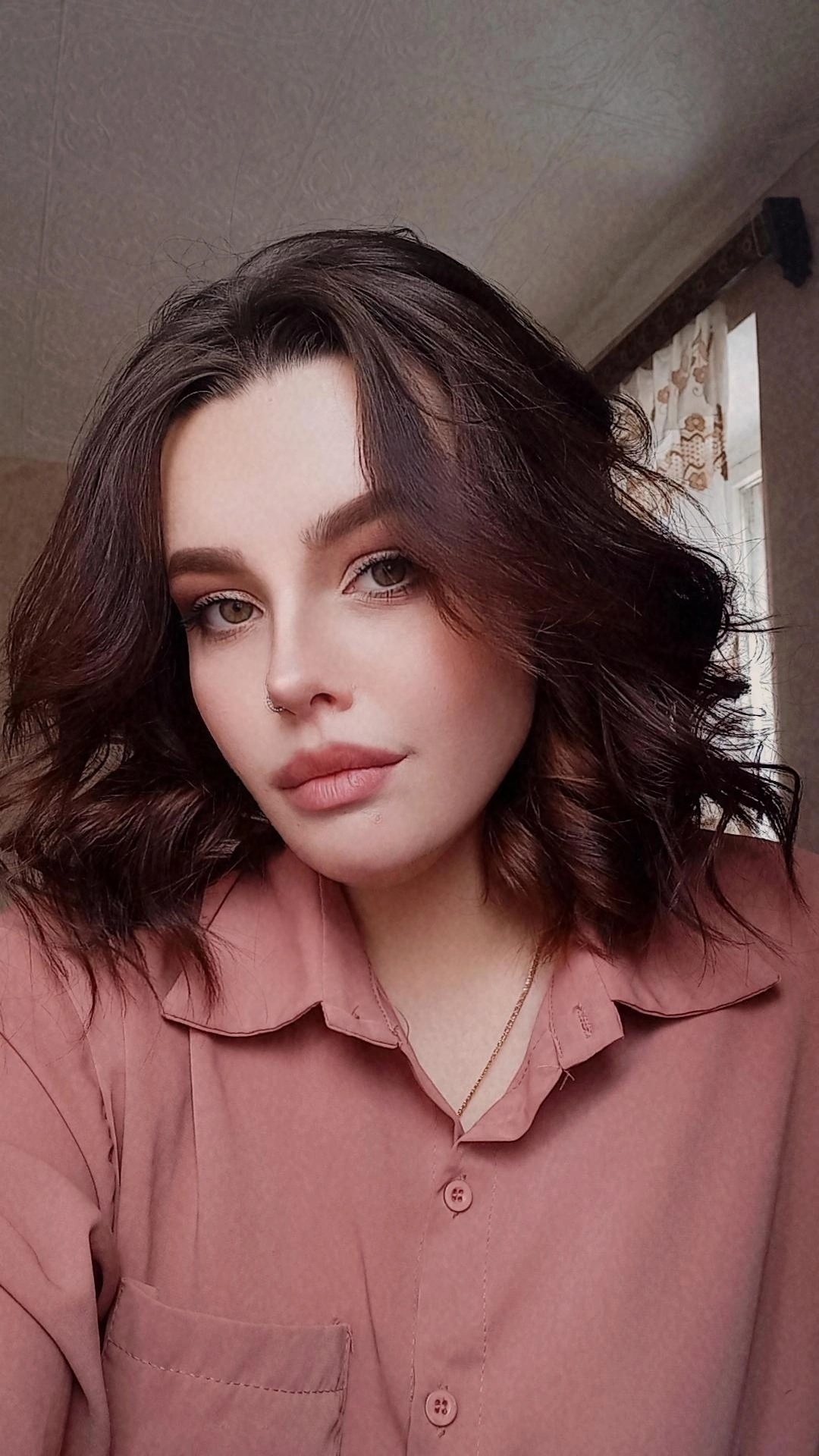 Семейное положение:не замужемМесто жительства:     г.ХабаровскТелефон:8999-795-36-43E-mail:   annaspak956@gmail.com Цель:Развитие в области парикмахерского искусства Период 
обученияНазвание 
учебного 
учрежденияСпециальность/профессия2019-2022Краевое государственное автономное профессиональное образовательное учреждение «Хабаровский технологический колледж» Парикмахер-технологОпыт работы,Практика: Парикмахерская "Пчелка"Данные о курсовых и дипломных работах: Курсовая работа "Бизнес план парикмахерской  Образ" Курсовая работа "Прически 30-40 х годов"Профессиональные навыки: Мужские и женские стрижки.Окрашивание.Прически.Личные качества:Коммуникабельная,добрая,быстро обучаема,ответственнаяНа размещение в банке данных резюме выпускников на сайте колледжа моей персональной информации и фото СОГЛАСЕН(-НА) На размещение в банке данных резюме выпускников на сайте колледжа моей персональной информации и фото СОГЛАСЕН(-НА) 